HUNY Kävijämäärät kerhoissa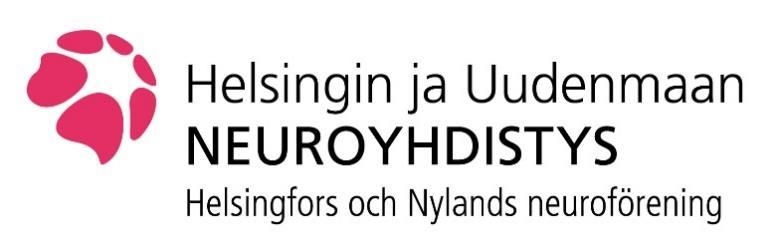 
Kävijät
Palauta lomake sen täytyttyä:
sähköpostitse; sihteeri@huny.fi
Postitse; Helsingin ja Uudenmaan Neuroyhdistys ry, Arabiankatu 17, 00560 HelsinkiHUNY kerhoKerhon vetäjäSähköpostiPäivämääräKokoontumispaikkaKävijämääräkplPäivämääräKokoontumispaikkaKävijämääräkplPäivämääräKokoontumispaikkaKävijämääräkplPäivämääräKokoontumispaikkaKävijämääräkplPäivämääräKokoontumispaikkaKävijämääräkplPäivämääräKokoontumispaikkaKävijämääräkplPäivämääräKokoontumispaikkaKävijämääräkplKävijämäärä yhteensäkpl